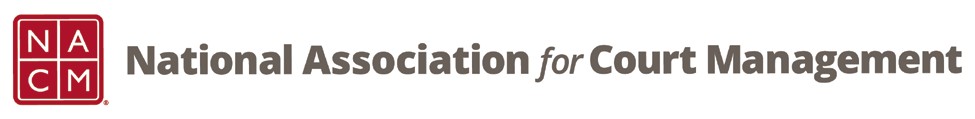 EARLY CAREER PROFESSIONALS (ECP) SUB-COMMITTEEMINUTESWelcome/IntroductionsPaulina Pasquarelli, FLMichelle Dunivan, AZPeter Kiefer, AZ, retJanet Reid, NCSCApprove minutes from last meeting - approvedEngagementMentorshiphttps://nacmnet.org/join-us/mentor-program/PodcastsPeter Kiefer and Charleston CarterLivestream from Annual conference. Multiple sessions scheduled with the first being at the ECP Reception. Looking for people to interview for that – quick and painless. Charleston Carter, Alyce Roberts, Angie VanSchoick and Peter will be interviewing. They’ll be available on Facebook and hope to, eventually, edit to be placed on NACM’s website.Podcast update – extensive agenda. Will be recording on ransomware June 6th. Two Georgia courts hit with ransomware attacks. Ransomware podcast will come out 3rd Thursday in July. Another set up to record for the August podcast on High Profile Trials. He and Charleston have also been talking about a podcast on Bail Reform. As of today, 553 plays on at least 1 podcast.Please promote!Annual Conference - Las Vegas, NV - July 21-25ECP Welcome ReceptionNACM Cares – CASA FoundationCourt Manager and Court Express ArticlesTopics of interestNext Meeting:●    August 7, 2019Chair:  Angie VanSchoick - angie@nacmnet.org